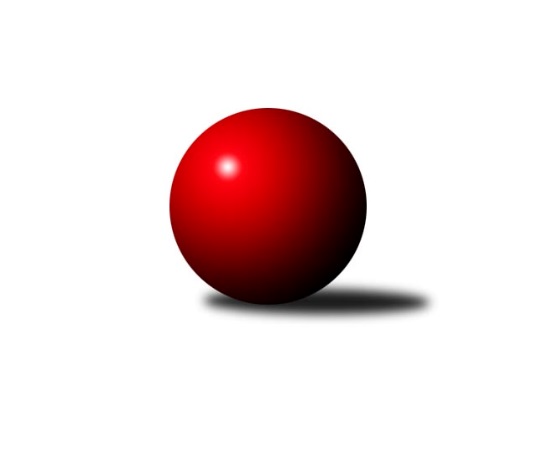 Č.9Ročník 2022/2023	11.12.2022Nejlepšího výkonu v tomto kole: 2665 dosáhlo družstvo: TJ Elektrárny Kadaň BKrajský přebor Ústeckého kraje 2022/2023Výsledky 9. kolaSouhrnný přehled výsledků:TJ Lokomotiva Ústí n. L. C	- SKK Bílina	1:7	2354:2589	3.0:9.0	9.12.TJ Teplice Letná B	- TJ Elektrárny Kadaň B	2:6	2492:2665	4.0:8.0	10.12.SKK Podbořany B	- Sokol Ústí n. L.	6:2	2578:2524	8.0:4.0	10.12.SK Verneřice B	- TJ Lokomotiva Žatec	1:7	2366:2407	4.5:7.5	11.12.Tabulka družstev:	1.	SKK Podbořany B	8	6	2	0	43.0 : 21.0 	57.0 : 39.0 	 2525	14	2.	SKK Bílina	8	6	0	2	43.0 : 21.0 	58.5 : 37.5 	 2476	12	3.	TJ Elektrárny Kadaň B	8	5	1	2	39.0 : 25.0 	53.0 : 43.0 	 2480	11	4.	TJ Lokomotiva Žatec	8	4	2	2	39.0 : 25.0 	51.5 : 44.5 	 2423	10	5.	Sokol Ústí n. L.	8	5	0	3	35.0 : 29.0 	47.5 : 48.5 	 2366	10	6.	TJ Teplice Letná B	8	4	0	4	31.0 : 33.0 	47.5 : 48.5 	 2432	8	7.	Sokol Spořice	8	2	1	5	26.0 : 38.0 	46.5 : 49.5 	 2388	5	8.	TJ Lokomotiva Ústí n. L. C	8	1	0	7	19.0 : 45.0 	39.5 : 56.5 	 2314	2	9.	SK Verneřice B	8	0	0	8	13.0 : 51.0 	31.0 : 65.0 	 2297	0Podrobné výsledky kola:	 TJ Lokomotiva Ústí n. L. C	2354	1:7	2589	SKK Bílina	Slavomír Suchý	 	 204 	 205 		409 	 0:2 	 435 	 	212 	 223		Zdeněk Vítr	Marcela Bořutová	 	 218 	 194 		412 	 1:1 	 449 	 	216 	 233		Pavlína Černíková	Zuzana Tiličková	 	 191 	 213 		404 	 1:1 	 403 	 	212 	 191		Jitka Šálková	Zdenek Ramajzl	 	 221 	 169 		390 	 1:1 	 441 	 	212 	 229		Lukáš Uhlíř	Květuše Strachoňová	 	 196 	 196 		392 	 0:2 	 431 	 	219 	 212		Roman Moucha	Alexandr Moróc	 	 184 	 163 		347 	 0:2 	 430 	 	226 	 204		Martin Čechorozhodčí: Zdenek RamajzlNejlepší výkon utkání: 449 - Pavlína Černíková	 TJ Teplice Letná B	2492	2:6	2665	TJ Elektrárny Kadaň B	Jan Brhlík st.	 	 202 	 194 		396 	 0:2 	 467 	 	239 	 228		Kateřina Ambrová	Martin Lukeš	 	 219 	 218 		437 	 0:2 	 477 	 	235 	 242		Antonín Onderka	Tomáš Rabas	 	 209 	 207 		416 	 0:2 	 453 	 	213 	 240		Barbora Ambrová	Josef Jiřinský	 	 208 	 232 		440 	 2:0 	 362 	 	185 	 177		Robert Ambra	Milan Hnilica	 	 209 	 203 		412 	 2:0 	 407 	 	206 	 201		Nataša Triščová	Tomáš Čecháček	 	 194 	 197 		391 	 0:2 	 499 	 	249 	 250		Zdeněk Hošekrozhodčí: Jaroslav FilipNejlepší výkon utkání: 499 - Zdeněk Hošek	 SKK Podbořany B	2578	6:2	2524	Sokol Ústí n. L.	Vlastimil Procházka	 	 191 	 184 		375 	 0:2 	 416 	 	214 	 202		Petr Kunt ml.	Pavel Stupka	 	 214 	 236 		450 	 2:0 	 413 	 	199 	 214		Patrik Bílek	Vladislav Krusman	 	 192 	 210 		402 	 1:1 	 440 	 	247 	 193		Petr Bílek	Kryštof Turek	 	 220 	 232 		452 	 2:0 	 422 	 	210 	 212		Petr Kunt st.	Kamil Srkal	 	 225 	 225 		450 	 2:0 	 402 	 	215 	 187		Petr Kuneš	Nela Šuterová	 	 215 	 234 		449 	 1:1 	 431 	 	188 	 243		Jindřich Wolfrozhodčí: Zdeněk AusbuherNejlepší výkon utkání: 452 - Kryštof Turek	 SK Verneřice B	2366	1:7	2407	TJ Lokomotiva Žatec	Daniel Žemlička	 	 207 	 188 		395 	 0:2 	 407 	 	210 	 197		Václav Tajbl st.	Hana Machová	 	 185 	 180 		365 	 0:2 	 388 	 	196 	 192		Šárka Uhlíková	Pavlína Sekyrová	 	 201 	 202 		403 	 1:1 	 408 	 	200 	 208		Iveta Ptáčková	Kamila Ledwoňová	 	 200 	 213 		413 	 1.5:0.5 	 406 	 	200 	 206		Lubomír Ptáček	Miroslav Zítka	 	 199 	 190 		389 	 1:1 	 394 	 	191 	 203		Zdeněk Ptáček st.	David Sekyra	 	 208 	 193 		401 	 1:1 	 404 	 	205 	 199		Jiří Jarolímrozhodčí: Milan ŠelichaNejlepší výkon utkání: 413 - Kamila LedwoňováPořadí jednotlivců:	jméno hráče	družstvo	celkem	plné	dorážka	chyby	poměr kuž.	Maximum	1.	Nela Šuterová 	SKK Podbořany B	441.83	296.9	144.9	3.7	4/5	(482)	2.	Zdeněk Hošek 	TJ Elektrárny Kadaň B	436.75	300.3	136.5	4.4	5/5	(499)	3.	Martin Dolejší 	TJ Teplice Letná B	436.58	300.1	136.5	4.8	4/5	(474)	4.	Kamil Srkal 	SKK Podbořany B	434.50	304.5	130.0	7.2	4/5	(460)	5.	Petr Bílek 	Sokol Ústí n. L.	431.75	279.6	152.2	4.3	3/4	(444)	6.	Barbora Ambrová 	TJ Elektrárny Kadaň B	427.30	286.0	141.3	6.1	5/5	(453)	7.	Štefan Kutěra 	Sokol Spořice	425.22	295.4	129.8	8.1	6/6	(461)	8.	Martin Čecho 	SKK Bílina	425.06	294.4	130.7	8.7	4/5	(452)	9.	Pavlína Černíková 	SKK Bílina	423.60	293.7	129.9	5.7	5/5	(449)	10.	Vladislav Krusman 	SKK Podbořany B	423.60	294.8	128.8	7.9	5/5	(443)	11.	Antonín Onderka 	TJ Elektrárny Kadaň B	421.44	293.3	128.2	6.3	4/5	(477)	12.	Zdeněk Vítr 	SKK Bílina	420.56	288.0	132.6	7.8	4/5	(455)	13.	David Marcelly 	SKK Podbořany B	419.58	292.8	126.8	9.2	4/5	(455)	14.	Lukáš Uhlíř 	SKK Bílina	419.50	292.3	127.3	5.9	4/5	(463)	15.	Václav Tajbl  st.	TJ Lokomotiva Žatec	416.55	293.2	123.4	6.9	4/4	(457)	16.	Jiří Pavelka 	SKK Bílina	416.33	281.1	135.3	7.3	4/5	(438)	17.	Josef Jiřinský 	TJ Teplice Letná B	415.35	290.3	125.1	7.2	5/5	(455)	18.	Kateřina Ambrová 	TJ Elektrárny Kadaň B	411.65	280.3	131.4	7.2	5/5	(467)	19.	Zdeněk Ptáček  st.	TJ Lokomotiva Žatec	409.95	290.1	119.9	7.0	4/4	(460)	20.	Petr Kunt  ml.	Sokol Ústí n. L.	409.70	294.0	115.8	9.6	4/4	(448)	21.	Marcela Bořutová 	TJ Lokomotiva Ústí n. L. C	409.50	284.7	124.8	7.8	6/6	(445)	22.	Jiří Jarolím 	TJ Lokomotiva Žatec	409.38	287.4	122.0	8.8	4/4	(443)	23.	Petr Andres 	Sokol Spořice	408.94	286.9	122.1	8.6	6/6	(436)	24.	Šárka Uhlíková 	TJ Lokomotiva Žatec	408.50	289.8	118.8	8.6	4/4	(454)	25.	Ladislav Moravec 	SK Verneřice B	406.00	274.3	131.8	9.0	4/5	(434)	26.	Tomáš Čecháček 	TJ Teplice Letná B	405.25	283.9	121.3	8.8	4/5	(451)	27.	Petr Kunt  st.	Sokol Ústí n. L.	404.75	287.2	117.6	9.8	4/4	(422)	28.	Nataša Triščová 	TJ Elektrárny Kadaň B	404.58	283.6	121.0	11.1	4/5	(433)	29.	Václav Kordulík 	Sokol Spořice	399.38	280.3	119.1	9.6	4/6	(443)	30.	Zdeněk Rauner 	TJ Lokomotiva Ústí n. L. C	398.70	277.0	121.7	7.6	5/6	(471)	31.	Robert Ambra 	TJ Elektrárny Kadaň B	397.87	271.9	125.9	7.0	5/5	(421)	32.	Iveta Ptáčková 	TJ Lokomotiva Žatec	397.45	280.7	116.8	9.4	4/4	(437)	33.	Jindřich Formánek 	TJ Teplice Letná B	395.60	279.8	115.8	9.3	5/5	(447)	34.	Miroslav Zítka 	SK Verneřice B	395.47	276.5	118.9	10.1	5/5	(423)	35.	Jindřich Wolf 	Sokol Ústí n. L.	395.44	279.2	116.3	10.2	4/4	(431)	36.	Karel Bouša 	TJ Teplice Letná B	394.75	281.8	113.0	10.0	4/5	(433)	37.	Horst Schmiedl 	Sokol Spořice	394.67	279.1	115.6	10.5	6/6	(424)	38.	Kristýna Ausbuherová 	SKK Podbořany B	394.13	292.4	101.8	14.0	4/5	(418)	39.	Pavlína Sekyrová 	SK Verneřice B	391.40	280.4	111.0	9.0	5/5	(412)	40.	Zuzana Tiličková 	TJ Lokomotiva Ústí n. L. C	391.25	275.7	115.6	10.9	4/6	(433)	41.	Gustav Marenčák 	Sokol Spořice	388.22	275.1	113.2	12.1	6/6	(432)	42.	Kamila Ledwoňová 	SK Verneřice B	387.95	282.8	105.2	10.9	5/5	(413)	43.	Milan Hnilica 	TJ Teplice Letná B	387.92	279.3	108.6	13.0	4/5	(412)	44.	Jaroslav Vorlický 	TJ Lokomotiva Ústí n. L. C	386.50	275.5	111.0	12.3	4/6	(413)	45.	Lubomír Ptáček 	TJ Lokomotiva Žatec	386.08	280.8	105.3	8.8	4/4	(406)	46.	David Sekyra 	SK Verneřice B	381.65	274.0	107.7	11.6	5/5	(419)	47.	Patrik Bílek 	Sokol Ústí n. L.	378.25	274.0	104.3	12.4	4/4	(413)	48.	Jiří Wetzler 	Sokol Spořice	376.92	275.1	101.8	13.2	6/6	(402)	49.	Martin Vích 	SKK Bílina	376.83	272.3	104.5	11.4	4/5	(425)	50.	Alexandr Moróc 	TJ Lokomotiva Ústí n. L. C	376.50	268.3	108.3	14.8	4/6	(404)	51.	Zdenek Ramajzl 	TJ Lokomotiva Ústí n. L. C	366.06	262.7	103.4	9.1	6/6	(465)	52.	Květuše Strachoňová 	TJ Lokomotiva Ústí n. L. C	364.67	274.8	89.8	14.3	6/6	(423)	53.	Petr Kuneš 	Sokol Ústí n. L.	363.13	270.6	92.5	15.0	4/4	(402)	54.	Hana Machová 	SK Verneřice B	338.30	257.9	80.5	17.9	5/5	(365)		Pavel Stupka 	SKK Podbořany B	457.67	303.3	154.3	2.8	2/5	(471)		Kryštof Turek 	SKK Podbořany B	435.89	303.2	132.7	6.0	3/5	(461)		Roman Moucha 	SKK Bílina	426.00	302.5	123.5	11.5	2/5	(431)		Marek Půta 	SKK Podbořany B	425.17	290.3	134.8	7.0	3/5	(459)		Martin Lukeš 	TJ Teplice Letná B	423.33	287.7	135.7	6.7	3/5	(437)		Tomáš Rabas 	TJ Teplice Letná B	416.00	300.0	116.0	6.0	1/5	(416)		Kristýna Vorlická 	TJ Lokomotiva Ústí n. L. C	413.00	297.0	116.0	7.0	1/6	(413)		Jitka Jindrová 	Sokol Spořice	412.50	283.5	129.0	5.5	2/6	(434)		Pavel Bidmon 	TJ Elektrárny Kadaň B	410.00	299.0	111.0	8.0	1/5	(410)		Slavomír Suchý 	TJ Lokomotiva Ústí n. L. C	409.00	303.0	106.0	8.0	1/6	(409)		David Bouša 	TJ Teplice Letná B	407.00	285.3	121.7	8.3	3/5	(428)		Jitka Šálková 	SKK Bílina	401.11	291.8	109.3	11.0	3/5	(424)		Jan Brhlík  st.	TJ Teplice Letná B	401.00	283.5	117.5	7.0	1/5	(406)		Jaroslav Filip 	TJ Teplice Letná B	400.00	275.0	125.0	11.0	1/5	(400)		Jaroslav Seifert 	TJ Elektrárny Kadaň B	399.50	270.5	129.0	8.0	2/5	(450)		Jitka Sottnerová 	TJ Lokomotiva Ústí n. L. C	396.50	283.5	113.0	13.0	2/6	(420)		Daniel Žemlička 	SK Verneřice B	396.00	276.0	120.0	7.0	1/5	(404)		Vlastimil Heryšer 	SKK Podbořany B	395.00	295.0	100.0	11.5	2/5	(399)		Ladislav Elis  ml.	SK Verneřice B	385.00	271.0	114.0	12.0	1/5	(385)		Petr Staněk 	Sokol Ústí n. L.	385.00	285.0	100.0	10.0	1/4	(385)		Pavel Nováček 	Sokol Ústí n. L.	375.00	252.0	123.0	5.0	1/4	(375)		Josef Šíma 	SKK Bílina	365.00	248.0	117.0	10.0	1/5	(365)		Petr Vokálek 	Sokol Spořice	364.00	268.0	96.0	11.0	1/6	(364)		Dominik Manga 	TJ Lokomotiva Žatec	363.67	261.3	102.3	13.0	1/4	(372)		Milan Schoř 	Sokol Ústí n. L.	363.00	261.0	102.0	17.0	1/4	(372)		Jiřina Kařízková 	Sokol Spořice	363.00	272.0	91.0	13.0	1/6	(363)		Vlastimil Procházka 	SKK Podbořany B	359.50	277.5	82.0	18.5	2/5	(375)		Milan Mestek 	Sokol Spořice	339.00	242.0	97.0	13.0	1/6	(339)Sportovně technické informace:Starty náhradníků:registrační číslo	jméno a příjmení 	datum startu 	družstvo	číslo startu5132	Roman Moucha	09.12.2022	SKK Bílina	2x25022	Martin Lukeš	10.12.2022	TJ Teplice Letná B	3x25904	Tomáš Rabas	10.12.2022	TJ Teplice Letná B	1x
Hráči dopsaní na soupisku:registrační číslo	jméno a příjmení 	datum startu 	družstvo	Program dalšího kola:21.1.2023	so	9:00	Sokol Spořice - TJ Lokomotiva Žatec	21.1.2023	so	9:00	SK Verneřice B - SKK Bílina				TJ Elektrárny Kadaň B - -- volný los --	21.1.2023	so	14:00	SKK Podbořany B - TJ Teplice Letná B	Nejlepší šestka kola - absolutněNejlepší šestka kola - absolutněNejlepší šestka kola - absolutněNejlepší šestka kola - absolutněNejlepší šestka kola - dle průměru kuželenNejlepší šestka kola - dle průměru kuželenNejlepší šestka kola - dle průměru kuželenNejlepší šestka kola - dle průměru kuželenNejlepší šestka kola - dle průměru kuželenPočetJménoNázev týmuVýkonPočetJménoNázev týmuPrůměr (%)Výkon3xZdeněk HošekEl. Kadaň B4994xZdeněk HošekEl. Kadaň B118.424992xAntonín OnderkaEl. Kadaň B4771xAntonín OnderkaEl. Kadaň B113.24773xKateřina AmbrováEl. Kadaň B4672xKateřina AmbrováEl. Kadaň B110.834674xBarbora AmbrováEl. Kadaň B4532xPavlína ČerníkováBílina110.774492xKryštof TurekPodbořany B4524xLukáš UhlířBílina108.794414xPavel StupkaPodbořany B4503xBarbora AmbrováEl. Kadaň B107.51453